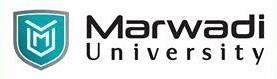 COURSE OUTCOMES: Understand the concepts of B2B marketing and its distinguishing features. Explain organizational buying behaviour and analyze customer relationship management. Assess business market opportunities i.e. market segmentation and demand analysis, including sales forecasting. Design business market planning and strategy. Identify the drivers of marketing strategy performance and evaluate the critical area of strategy implementation of a business marketing firm.Course Contents: 
Evaluation:The students will be evaluated on a continuous basis and broadly follow the scheme given below:Text Books:Reference Books: PROGRAMMaster of Business Administration SEMESTER 4COURSE TITLEINDUSTRIAL MARKETINGCOURSE CODE04MB0410COURSE CREDITS03COURSE DURATION42 Hours (42 sessions of 60 minutes each)Unit NoUnit/Sub-unitSessionsIB2B definition			(b) 	Classification of business products- Foundation, entering & facilitating. (c) Type of business customers, Commercial. Government & institutional (d) Differences between consumer and business marketing.Market structure difference.Marketing Approach difference. A business Marketing PerspectiveBusiness MarketingBusiness Market CustomersCustomers: Government, InstitutionsBusiness Marketing management B2B Top PerformersClassification of Goods for the Business Markets, case study09 IIORGANIZATIONAL BUYING PROCESS-1      (a)  Robinson, Faris & Wind Models 	(i)	Buy- phase model 		(ii)	Buy Class model         (iii)     Buy grid model(b) Marketing implications of buy phase model-   (i) Salesman role @ different stages of buying process(c) Marketing Implications of buy class models- (i) Marketing approach of in suppliers vs out suppliers. ORGANIZATION BUYING PROCESS-2                                                 (a)	Webster & Wind model(b)	Buying Centre roles(c)	How buying center composition changes with buying situation 	(d)	Decision making in Buying CentreVarying Individual preference & their relation to organizational functionVarying patterns of interaction & group choice CUSTOMER RELATIONSHIP MANAGEMENT STRATEGIES FOR BUSINESS MARKETSRelationship Marketing-ProcessManaging Buyer-Seller RelationshipsMeasuring Customer ProfitabilityCustomer Relationship Management (CRM) B2B RELATIONSHIP & RELATIONSHIP MANAGEMENT STRATEGIES	(a)	Types of relationship& relationship spectrum & Industry Bandwidth(b)	Understanding customer profitability using whale curve & Net margin/cost to serve matrix (c)       Strategy guidelines for creating collaborative relationships(i)	Customer coverage-Enterprise to enterprise bonding (ii)	Growing Business- Going up business share ladder (iii)	Retaining business – JIT & Operational & Design Partnering strategies     (d)	Switching costscase study09IIISegmentation and Targeting in Business Markets-IMacro-segmentation variables(i) Geography, industry, size, end use, ApplicationMicro-segmentation variablesBuyer –seller relationship, key criteria, structure of buying center, organizational innovativeness. Segmentation and Targeting in Business Markets	-II(a) Criteria for targeting segments (i) Company criteria-objective, capability(ii)	Segment criteria- segment volume, segment profitability, & segment competition(b) Types of targeting strategiesFull market coverage, single segment coverage, product specialist, Market specialist, selective specialization. Demand forecasting & sales planning                              (a)	Demand forecasting-Sales force opinion/composite method(b)	Demand forecasting-Survey of buyer intention method(c)	Demand forecasting-Growth rate method(d)	Demand forecasting-End use method(e)	Sales planning using market share method(f)	Customer wise sales planning using business share method(g)	Marketing risk conceptCase Study08 IVBUSINESS MARKETING PLANNING: STRATEGIC PERSPECTIVEMarketing’s Strategic RoleCross Functional RelationshipsThe Components of a Business ModelCore StrategyThe Value networkStrategic positioning, BUSINESS MARKETING STRATEGIES GLOBAL MARKETSCapturing Global AdvantageNetwork CoordinationGlobal Market Entry-OptionsGlobal Strategy. MANAGING PRODUCTS FOR BUSINESS MARKETSBuilding a strong B2B BrandBrand StrategyProduct- 9 dimensions of product differentiationProduct PositioningCase Study08VMARKETING PERFORMANCE MEASUREMENT A Strategy MapDeveloping StrategyAllocation of ResourcesThe Marketing Control Process. KEY ACCOUNT MANAGEMENT		(a)	Field Sales force organization structure – Geographic, Product and market centered(b) 	Key account management sales force structure(c)   	Criteria for selecting key accounts(d)	Role of KAM(i)	Creating a special offering(ii)	Relationship building(iii)	Relationship facilitator(iv)	Problem solving/coordination. B2B Marketing Channels                                                   (a)	Example of multiple channel using company sale force & industrial distributors(b)	Situations where sales force is used & situations where industrial distributors are used. B2B Marketing Channels                                                   (a)	Example of multiple channel using company sale force & industrial distributors(b)	Situations where sales force is used & situations where industrial distributors are used(c)	Industrial Distributors(i)	Activities performed for company(ii)	Services offered to customers- fulfilment & value added services(d)	Types of industrial Distributors(i)	General Line distributors(ii)	Specialty Distributors(iii)	Value added resellers – VAR(e)	Manufacturer representative & their activitiesCase Study08Weight ageAContinuous Evaluation Component (Assignments / Presentations/ Quizzes / Class Participation/ etc.)20%  (C.E.C.)BInternal Assessment30%   (I.A.)CEnd-Semester Examination50% (External Assessment)Sr. NoAuthor/sName of the Book 	PublisherEdition & Year of PublicationT-01Michael D. Hutt, Dheeraj Sharma and Thomas W. Speh, CengageB2B Marketing: A South-Asian Perspective CengageEdition: 11thISBN-13: 9788131520796Sr. NoAuthor/sName of the Book 	PublisherEdition and Year R01Kotler and KellerMarketing Management Pearson Prentice Hall(15th Edition)R02by Arch G. Woodside  (Editor), Jagdish N. Sheth (Editor), Peter D. Bennett (Editor)Consumer and Industrial Buying BehaviorElsevier Science Ltd (June 1, 1977)ISBN-10 : 0444002308ISBN-13 : 978-0444002303R03Krishna K. HavaldarIndustrial MarketingTata McGraw-Hill Education, 2005 2009 2ND EDITIONR04Richard M. Hill, Ralph S. Alexander and James S. CrossIndustrial MarketingHomewood, Ill. : Richard D. Irwin4. ed., 6. prinR05Brennan, Canning & McDowellBusiness – to – Business MarketingSAGE Publication 5th ed.2020R06Nirmalya KumarMarketing (chapter on Solution Selling)Harvard Business Review Press2n 2018